                Žiadosť o zabezpečenie poskytovania sociálnej služby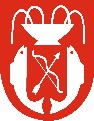 Žiadosť môže byť podaná len s právoplatným rozhodnutím odkázanosti na sociálnu službuK  žiadosti o zabezpečenie poskytovania sociálnej služby je potrebné doložiť:kópiu právoplatného rozhodnutia o odkázanosti na sociálnu službukópiu posudku o odkázanosti na sociálnu službupotvrdenie o príjme za predchádzajúci kalendárny mesiacdoklady o majetkových pomeroch /Vyhlásenie o majetku fyzickej osoby/potvrdenie z ÚPSVaRu o poskytovaní/neposkytovaní peňažného príspevku na opatrovanieMeno a priezvisko žiadateľa, titul (aj rodné):                                    Narodený:            (deň, mesiac, rok)                        (miesto)                                (okres)        Adresa trvalého pobytu:Aktuálna adresa:č. tel.:                     Štátne občianstvo:Národnosť:Najvyššie dosiahnuté vzdelanie:Posledné zamestnanie: Kontaktná osoba:Adresa:Dátum narodenia:e-mail:č. tel.:            Zákonný zástupca:            č. tel.:         6.a  Druh sociálnej služby, ktorú fyzická osoba požaduje:Terénna opatrovateľská službaZariadenie pre seniorovDenný stacionárZariadenie opatrovateľskej služby     6.b  Forma sociálnej služby: ambulantná terénna PobytováPredpokladaný deň začatia poskytovania sociálnej služby:Vyhlasujem na svoju česť, v súlade so zákonom o správnom konaní č. 71/1967 Zb. v platnom znení, že všetky údaje uvedené v tejto žiadosti sú pravdivé a som si vedomý právnych následkov uvedenia nepravdivých údajov.Týmto udeľujem súhlas so spracúvaním mojich osobných údajov  poskytnutých mestu Sliač v súlade so zákonom č. 18/2018 Z. z. o ochrane osobných údajov a o zmene a doplnení niektorých zákonov v znení neskorších predpisov v rozsahu uvedenom v tejto žiadosti za účelom jej vybavenia a s tým súvisiacich všetkých úkonov, ako aj všetkých úkonov súvisiacich s procesom zabezpečenia poskytovania sociálnej služby na obdobie platnosti tohto súhlasu 5 rokov.Dňa............................                 ...............................................................                                                               podpis žiadateľa /zákonného zástupcu, ak je určený súdom/Názov poskytovateľa sociálnej služby:            Adresa poskytovania sociálnej služby:            E-mail: